SquareRootDirections: This program calculates the square root of any integer or double and continues to do so until the user tells the program to stop. A while-loop must be used to complete this program.  A sample printout: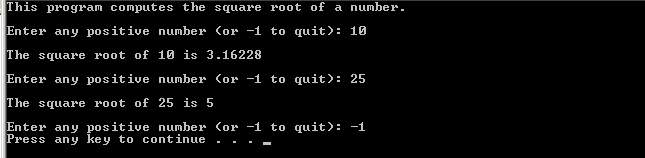 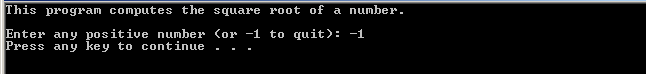 